MODELLO DI DOCUMENTO DI PIANIFICAZIONE SPRINT 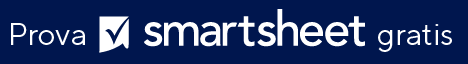 NOME PROGETTOPROJECT MANAGERINIZIOFINEDELIVERABLE DI PROGETTOATTIVITÀTIPO DI FUNZIONERESPONSABILEDATA DI 
INIZIODATA DI 
FINEDURATA 
in giorniSTATONOTESPRINT 1Funzione 1Funzione 2Funzione 3SPRINT 2Funzione 1Funzione 2Funzione 3SPRINT 3Funzione 1Funzione 2Funzione 3DICHIARAZIONE DI NON RESPONSABILITÀQualsiasi articolo, modello o informazione sono forniti da Smartsheet sul sito web solo come riferimento. Pur adoperandoci a mantenere le informazioni aggiornate e corrette, non offriamo alcuna garanzia o dichiarazione di alcun tipo, esplicita o implicita, relativamente alla completezza, l’accuratezza, l’affidabilità, l’idoneità o la disponibilità rispetto al sito web o le informazioni, gli articoli, i modelli o della relativa grafica contenuti nel sito. Qualsiasi affidamento si faccia su tali informazioni, è pertanto strettamente a proprio rischio.